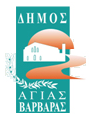 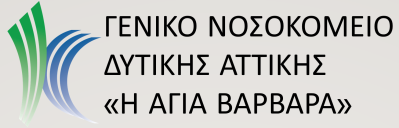 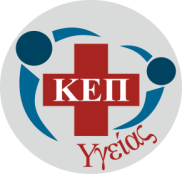 Αγία Βαρβάρα,  21.2.2024ΔΕΛΤΙΟ ΤΥΠΟΥΔωρεάν Τεστ Παπανικολάου και προγραμματισμός δωρεάν εξετάσεωνΤο ΚΕΠ Υγείας του Δήμου Αγίας Βαρβάρας σε συνεργασία με το Γενικό Νοσοκομείο Δυτικής Αττικής «Αγία Βαρβάρα» προγραμματίζει ΔΩΡΕΑΝ test ΠΑΠ για την πρόληψη του καρκίνου του τραχήλου της μήτρας.Ο τακτικός έλεγχος τεστ Παπανικολάου βοηθά στον εντοπισμό των παθολογικών αλλοιώσεων στα  κύτταρα του τραχήλου πριν αυτά εξελιχθούν σε καρκίνο του τραχήλου της μήτρας ώστε να ξεκινήσει η θεραπεία.Το Τεστ ΠΑΠ αφορά όλες τις γυναίκες από την έναρξη της σεξουαλικής τους ζωής και έως  65 ετών Επίσης δίνεται η δυνατότητα προγραμματισμού και άλλων εξετάσεων στο γυναικολογικό ιατρείο του νοσοκομείου, μέσω του ΚΕΠ Υγείας.Ειδικότερα πραγματοποιούνται τα εξής:Εμβολιασμός για HPV (ιός ανθρωπίνων θηλωμάτων)HPV DNA TESTΕκπαίδευση για ψηλάφηση μαστούΚαλλιέργεια κολπικού επιχρίσματοςΓια ραντεβού και περισσότερες πληροφορίες μπορείτε να καλείτε στο ΚΕΠ Υγείας του Δήμου μας, στο τηλέφωνο: 2105690436, ώρες 9.00 – 15.00. Αρμόδιο πρόσωπο επικοινωνίας: Δημήτρης Ανδρούτσος, Επισκέπτης Υγείας.